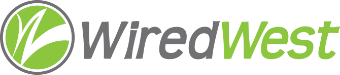 WiredWest Executive Committee Meeting AgendaDate / time: Wednesday, September 7, 2022, 6:30 PMAttendees: Doug McNally, Kent Lew, David Dvore, Jim Drawe, MaryEllen KennedyGuests: Don Hall, Jessica DraweCalled to order at: 6:30pmApprove minutes of July 6, 2022, Executive Committee meetingMoved: KentSeconded: DougDiscussion:Vote:Approve Warrant #4Moved: KentSeconded: DougDiscussion: Kent asked about the placeholder for Rowe electric bill, it will be picked up on next warrant since the bill was not ready.Vote:Other business which could not be reasonably foreseen within 48 hours of meetingAnything for Sep BoD? – contract update, cluster status.MaryEllen asked about billing and payment for installations.  She has recently found that WCF has been billing customers for their portion of installations, also billing the town & WW for the full amount. New Salem didn’t know customers were being billed since we have never seen a credit for those payments. Neither Windsor nor its customers have been billed for installations. Kent gave a new billing rule to WCF, they billed the next customer according to a different policy used by other towns. Doug suggests we discuss having a common policy for WW towns. Kent – installations have been the towns’ responsibility, so should be able to set our rules. Doug - we can discuss at next BoD. Jim – all non-WW towns are treated individually, so WCF should be able to handle our different rules.  Jim will not be at the next BoD meeting. AdjournMoved: MaryEllenSeconded: KentVote:NameVoteDoug YDavidYKentYMaryEllenYNameVoteDoug YDavidYKentYMaryEllenYNameVoteDoug YDavidYKentYMaryEllenY